Муниципальное образование «Полевское сельское  поселение»Октябрьского муниципального районаЕврейской автономной областиАДМИНИСТРАЦИЯ СЕЛЬСКОГО ПОСЕЛЕНИЯПОСТАНОВЛЕНИЕ22.11.2022						                                                    №  68с. ПолевоеОб утверждении Порядка и условий заключения соглашений о защите и поощрении капиталовложений со стороны  муниципального образования «Полевское сельское поселение»В соответствии с частью 8 статьи 4 Федерального закона от 01.04.2020 № 69-ФЗ «О защите и поощрении капиталовложений в Российской Федерации», руководствуясь Уставом муниципального образования «Полевское сельское поселение»ПОСТАНОВЛЯЮ:Утвердить Порядок и условия заключения соглашений о защите и поощрении капиталовложений со  стороны  муниципального образования «Полевское сельское поселение», согласно приложению к настоящему постановлению.Контроль за выполнением настоящего постановления оставляю за собой. Опубликовать настоящее постановление в средствах массовой информации.  Настоящее постановление вступает в силу после дня его официального опубликования.Глава администрациисельского поселения                                                                     А.П. ПерминПриложение к постановлению администрации сельского поселения                          от  22.11.2022 г. № 68Порядок и условия заключения соглашений озащите и поощрении капиталовложений со сторонымуниципального образования «Полевское сельское поселение»Общие положенияНастоящий Порядок  и условия заключения соглашений о защите и поощрении капиталовложений со стороны администрации Полевского сельского поселения (далее - Порядок) разработано в соответствии с частью 8 статьи 4 Федерального закона от 1 апреля 2020 года № 69-ФЗ «О защите и поощрении капиталовложений в Российской Федерации» (далее - Федеральный закон № 69-ФЗ) и устанавливает условия и порядок заключения соглашений о защите и поощрении капиталовложений со стороны администрации Полевского сельского поселения. Порядок регулирует отношения, возникающие в связи с осуществлением инвестиций на основании соглашения о защите и поощрении капиталовложений.Уполномоченным структурным подразделением администрации Полевского сельского поселения в сфере заключения соглашений о защите и поощрении капиталовложений является администрация Полевского сельского поселения (далее уполномоченное структурное подразделение).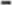 К отношениям, возникающим в связи с заключением, изменением и расторжением соглашения о защите и поощрении капиталовложений, а также в связи с исполнением обязанностей по указанному соглашению, применяются правила гражданского законодательства с учетом особенностей, установленных Федеральным законом.2. Предмет и условия соглашения о защите и поощрении капиталовложений2.1. Администрация Полевского сельского поселения является стороной соглашения о защите и поощрении капиталовложений, если одновременно стороной такого соглашения является Еврейская автономная область, на территории которого реализуется соответствующий инвестиционный проект.2.2. Соглашение о защите и поощрении капитальных вложений заключается не позднее 1 января 2030 года.2.3. Соглашение может быть заключено с российским юридическим лицом, которое удовлетворяет следующим требованиям:а) заявитель отвечает признакам организации, реализующей проект, установленным пунктом 8 части 1 статьи 2 Федерального закона 69-ФЗ;б) заявитель не находится в процессе ликвидации;в) в отношении заявителя не возбуждено производство по делу о несостоятельности (банкротстве) в соответствии с законодательством Российской Федерации.2.4. Соглашение о защите и поощрении капиталовложений заключается с организацией, реализующей проект, при условии, что такое соглашение предусматривает реализацию нового инвестиционного проекта в одной из сфер российской экономики, за исключением следующих сфер и видов деятельности:игорный бизнес;производство табачных изделий, алкогольной продукции, жидкого топлива (ограничение неприменимо к жидкому топливу, полученному из угля, а также на установках вторичной переработки нефтяного сырья согласно перечню, утверждаемому Правительством Российской Федерации);З) добыча сырой нефти и природного газа, в том числе попутного нефтяного газа (ограничение неприменимо к инвестиционным проектам по сжижению природного газа);оптовая и розничная торговля;деятельность финансовых организаций, поднадзорных Центральному банку Российской Федерации (ограничение неприменимо к случаям выпуска ценных бумаг в целях финансирования инвестиционного проекта);создание (строительство) либо реконструкция и (или) модернизация административно-деловых центров и торговых центров (комплексов) (кроме аэровокзалов (терминалов), а также многоквартирных домов, жилых домов (кроме строительства таких домов в соответствии с договором о комплексном развитии территории). 2.5. По соглашению о защите и поощрении капиталовложений администрация Полевского сельского поселения являющаяся его стороной, обязуется обеспечить организации, реализующей проект, неприменение в ее отношении актов (решений) органов местного самоуправления, ухудшающих условия ведения предпринимательской и (или) иной деятельности, а именно:увеличивающих сроки осуществления процедур, необходимых для реализации инвестиционного проекта;увеличивающих количество процедур, необходимых для реализации инвестиционного проекта;З) увеличивающих размер, взимаемых с организации, реализующей проект, платежей, уплачиваемых в целях реализации инвестиционного проекта;устанавливающих дополнительные требования к условиям реализации инвестиционного проекта, в том числе требования о предоставлении дополнительных документов;устанавливающих дополнительные запреты, препятствующих реализации инвестиционного проекта.При этом организация, реализующая проект, имеет право требовать неприменения таких актов (решений) при реализации инвестиционного проекта от администрации Полевского сельского поселения.2.6. Администрация Полевского сельского поселения, заключившая соглашение о защите и поощрении капиталовложений, не принимает на себя обязанностей по реализации инвестиционного проекта или каких-либо иных обязанностей, связанных с ведением инвестиционной и (или) хозяйственной деятельности, в том числе совместно с организацией, реализующей проект.3. Порядок заключения соглашения о защите и поощрении капиталовложений3.1. Соглашение о защите и поощрении капиталовложений заключается с использованием государственной информационной системы в порядке, предусмотренном статьей 7 Федерального закона № 69-ФЗ.3.2. Для подписания соглашения о защите и поощрении капиталовложений используется электронная подпись.3.3. От имени Полевского сельского поселения соглашение о защите и поощрении капиталовложений подлежит подписанию администрацией Полевского сельского поселения.3.4. Соглашение о защите и поощрении капиталовложений признается заключенным с даты регистрации соответствующего соглашения (внесения в реестр соглашений).3.5. Соглашение о защите и поощрении капиталовложений подлежит включению в реестр соглашений не позднее пяти рабочих дней с даты подписания администрацией (наименование муниципального образования).3.6. Организация, реализующая проект, обязана не позднее 1 февраля года, следующего за годом, в котором наступил срок реализации очередного этапа инвестиционного проекта, предусмотренный соглашением о защите и поощрении капиталовложений, представить в орган государственной власти, уполномоченный высшим исполнительным органом государственной власти каждого субъекта Российской Федерации, являющегося стороной соглашения о защите и поощрении капиталовложений, а также в орган местного самоуправления (в случае, если муниципальное образование является стороной соглашения о защите и поощрении капиталовложений) информацию о реализации соответствующего этапа инвестиционного проекта, подлежащую отражению в реестре соглашений. 3.7. Уполномоченное структурное подразделение в случае, если администрация Полевского сельского поселения стороной соглашения о защите и поощрении капиталовложений, осуществляет мониторинг этапов реализации соглашения о защите и поощрении капиталовложений, включающий в себя проверку обстоятельств, указывающих на наличие оснований для расторжения соглашения о защите и поощрении капиталовложений.3.8. Уполномоченное структурное подразделение не позднее 1 марта года, следующего за годом, в котором наступил срок реализации очередного этапа инвестиционного проекта, предусмотренный соглашением о защите и поощрении капиталовложений, администрация Полевского сельского поселения, в случае если Полевское сельское поселения является стороной соглашения о защите и поощрении капиталовложений) формирует отчеты о реализации соответствующего этапа инвестиционного проекта и направляет их в уполномоченный орган исполнительной власти Еврейской автономной области.Заключительные положенияПоложения об ответственности за нарушение условий соглашения о защите и поощрении капиталовложений установлены статьей 12 Федерального закона № 69-ФЗ.Порядок рассмотрения споров по соглашению о защите и поощрении капиталовложений установлен статьей 13 Федерального закона № 69-ФЗ.Положения, касающиеся связанных договоров, определены статьей 14 Федерального закона № 69-ФЗ.